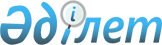 О динамике взаимной торговли между Таможенным союзом и УкраинойРешение Совета Евразийской экономической комиссии от 23 декабря 2013 года № 97

      Совет Евразийской экономической комиссии решил:



      1. Принять к сведению доклад Евразийской экономической комиссии о динамике взаимной торговли между Таможенным союзом и Украиной.



      2. Представить доклад, указанный в пункте 1 настоящего Решения, на очередное заседание Высшего Евразийского экономического совета на уровне глав государств.  Члены Совета Евразийской экономической комиссии: 
					© 2012. РГП на ПХВ «Институт законодательства и правовой информации Республики Казахстан» Министерства юстиции Республики Казахстан
				От Республики

Беларусь
От Республики

Казахстан
От Российской

Федерации
 С. Румас
 Б. Сагинтаев
 И. Шувалов
